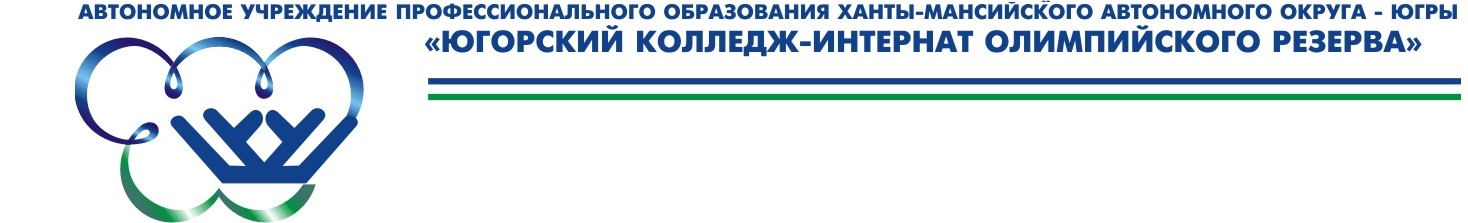 ПРИКАЗОт «_______» ____________201___ г. № _______-од			О режиме работы  колледжа  в 2014/2015учебном году	В связи  с началом  нового 2014/2015 учебного года в соответствии со ст. 28 «Компетенция, права, обязанности и ответственность образовательной организации» Закона «Об образовании в Российской Федерации», государственными  образовательными стандартами,  на основании Типового положения об учреждении среднего профессионального  образования,  приказа Министерства образования и науки Российской Федерации от 27 марта . № 69 «Об особенностях режима рабочего времени и времени отдыха педагогических и других работников образовательных учреждений»,   приказа  Минобрнауки России от 30.08.2013 №1015 (ред. От 13.12.2013) «Об утверждении Порядка  организации и осуществления образовательной деятельности по основным  общеобразовательным  программам – образовательным  программам  начального общего, основного общего и среднего общего  образования», Устава  образовательного учреждения,ПРИКАЗЫВАЮ:Организовать учебные занятия в текущем 2014-2015 учебном году в гибком режиме в соответствии с учебно-тренировочным процессом по избранным  видам спорта с  08.00ч. до 16.30ч.Методисту (Ж.О. Степановой),  выполняющему обязанности диспетчера по расписанию  в срок до 12 сентября 2014 года  разработать   расписание учебных занятий в соответствии с  условиями  проведения учебно-тренировочного процесса по избранным видам спорта. Занятия организовать по регламенту:       -   пятидневной учебной недели для учащихся 5-6 классов;-	шестидневной учебной недели для учащихся 7-11 классов и   студентов колледжа;4.	Утвердить регламент учебного года для  учащихся общеобразовательных классов (приложение 1).5.	Утвердить  регламент учебного года для студентов  специальности 050141 «физическая культура» (приложение 2).6.	Утвердить образовательную программу  среднего профессионального образования по специальности 050141 «физическая культура» (приложение 3).7.	Утвердить  образовательную программу общеобразовательных классов  колледжа (приложение 4).      8.	Классные журналы, личные дела обучающихся и студентов   и всю отчетную документацию по классам заполнять только классным руководителям и кураторам групп синими чернилами (списки обучающихся,  оценки в итоговую ведомость, темы уроков, № приказов о прибытии, выбытии и т.д.).9.	Классным руководителям и кураторам групп  в срок до 15 сентября  2014 года заполнить классные журналы и личные дела обучающихся.10.	Категорически запретить выставление итоговых оценок или их изменение после даты, указанной в приказе об окончании четверти или  семестра.11.	Запретить удаление учащихся из класса, моральное и (или) физическое воздействие на обучающихся.12.	 Всем участникам образовательного процесса отсутствовать в  колледже возможно только по письменному заявлению с разрешения директора или заместителя директора по учебно-методической работе.13.	Ответственность за жизнь и здоровье детей, соблюдение техники безопасности во время учебных занятий возложить на учителей и преподавателей, проводящих занятия, на переменах ответственность за жизнь и здоровье детей вне кабинетов возложить на дежурных учителей.14.	Всем педагогам колледжа приходить на работу не позднее, чем за 10 минут до начала своего урока,  дежурным учителям - не позднее чем за 15  минут.15.	Педагогам   лично брать журнал в учебно-методическом кабинете у методиста, ответственного за сохранность журналов и лично сдавать журнал ответственному методисту или дежурному  методисту (под роспись).16.	В случае необходимости работы с журналом после уроков, необходимо получить на это персональное разрешение заместителя директора по учебно-методической работе или методиста, ответственного за сохранность журналов (дежурного методиста),  обеспечив  его своевременное возвращение.17.	 Методистам колледжа  О.В. Василенко и Л.В.Игумновой   обеспечить:   - сохранность журналов общеобразовательных классов и групп среднего профессионального образования соответственно, обеспечив:-	 своевременность их выдачи классным руководителям и кураторам групп;   -  ежемесячную проверку;  -   контроль соответствия оценок в тетрадях для контрольных работ и в журналах один раз в четверть.18.	Запретить:18.1.	 Принимать задолженности у обучающихся  в то время, когда по расписанию  в данных классах проводятся другие уроки или в период учебно-тренировочного процесса.18. 2.	 Пускать в класс посторонних лиц без предварительного разрешения заместителя директора колледжа по учебно-методической работе, а в случае его отсутствия - дежурного методиста.18.3.	 Вести прием родителей во время уроков.19.	Для проведения любых мероприятий за пределами учебного плана (родительских собраний, экскурсий, вечеров и т.п.) ответственным за их проведение, получить письменное разрешение  директора или заместителя директора по учебно-методической  работе,  предоставив ему в письменной форме полную информацию о планируемом мероприятии не позднее, чем за неделю до его начала (место, время, участники, наличие лицензий, ответственных лиц и т. д.).20.	Контроль за исполнением настоящего приказа возложить на заместителя директора по учебной работе Л.Н.Керимуллову.Директор  колледжа                                                    			В.В.МалышкинС приказом ознакомлены:Первый заместитель								А.Н.КарплюковЗаместитель									Л.Н.КеримулловаМетодисты:									О.В.Василенко										Л.В.Игумнова